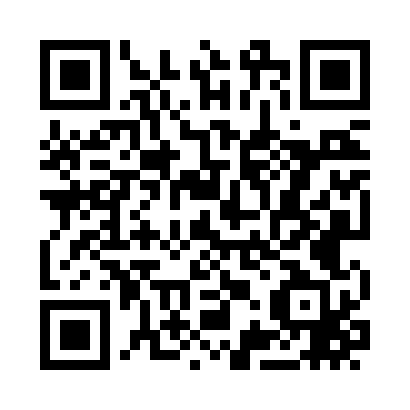 Prayer times for Wiladel, Colorado, USASat 1 Jun 2024 - Sun 30 Jun 2024High Latitude Method: Angle Based RulePrayer Calculation Method: Islamic Society of North AmericaAsar Calculation Method: ShafiPrayer times provided by https://www.salahtimes.comDateDayFajrSunriseDhuhrAsrMaghribIsha1Sat3:525:2612:504:478:159:492Sun3:515:2512:504:488:159:503Mon3:505:2512:504:488:169:514Tue3:505:2512:514:488:179:525Wed3:495:2512:514:488:179:526Thu3:495:2412:514:498:189:537Fri3:485:2412:514:498:189:548Sat3:485:2412:514:498:199:559Sun3:485:2412:514:498:199:5510Mon3:475:2412:524:508:209:5611Tue3:475:2412:524:508:209:5712Wed3:475:2312:524:508:219:5713Thu3:475:2312:524:508:219:5814Fri3:475:2312:534:518:229:5815Sat3:475:2412:534:518:229:5916Sun3:475:2412:534:518:229:5917Mon3:475:2412:534:518:2310:0018Tue3:475:2412:534:528:2310:0019Wed3:475:2412:544:528:2310:0020Thu3:475:2412:544:528:2310:0121Fri3:475:2412:544:528:2410:0122Sat3:485:2512:544:528:2410:0123Sun3:485:2512:544:538:2410:0124Mon3:485:2512:554:538:2410:0125Tue3:495:2612:554:538:2410:0126Wed3:495:2612:554:538:2410:0127Thu3:505:2612:554:538:2410:0128Fri3:505:2712:564:548:2410:0129Sat3:515:2712:564:548:2410:0030Sun3:515:2812:564:548:2410:00